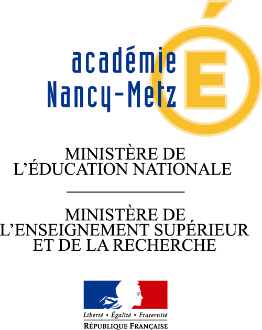 REGISTRE D’ACTIVITÉ DE L’ASSOCIATION SPORTIVE20__ / 20__……………… trimestreNom du professeurPrénomType d’établissementNom de l’établissementAdresseVilleDépartementDatesHeures de…à…Nb d’élèves présents APSA animéesNature du contenu d’animation proposé